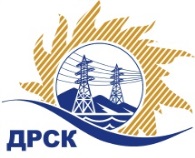 Акционерное Общество«Дальневосточная распределительная сетевая  компания»Протокол заседания Закупочной комиссии по вскрытию поступивших конвертовг. Благовещенск        Способ и предмет закупки: Открытый электронный запрос цен на право заключения Договора на выполнение работ: «Мероприятия по строительству и реконструкции  для  технологического присоединения потребителей    (в том числе ПИР) на территории СП ЦЭС для нужд филиала "ХЭС (с. Осиновая Речка, с. Смирновка, пгт. Переяславка)».Плановая стоимость закупки: 6 545 292.00 руб. без учета НДС.Закупка 2026 р. 2.1.1. ГКПЗ 2018 г.ПРИСУТСТВОВАЛИ: члены постоянно действующей Закупочной комиссии АО «ДРСК» 1 уровняИнформация о результатах вскрытия конвертов:В адрес Организатора закупки поступило 5 (пять) заявок  на участие в закупке, конверты с которыми были размещены в электронном виде на сайте Единой электронной торговой площадки, по адресу в сети «Интернет»: https://rushydro.roseltorg.ru.Вскрытие конвертов было осуществлено в электронном сейфе организатора закупки на ЕЭТП, в сети «Интернет»: https://rushydro.roseltorg.ru.Дата и время начала процедуры вскрытия конвертов с предложениями участников: 14:00 (время местное) 08.02.2018г.Место проведения процедуры вскрытия конвертов с заявками участников: Единая электронная торговая площадка, в сети «Интернет»: https://rushydro.roseltorg.ru.В конвертах обнаружены заявки следующих участников:Секретарь Закупочной комиссии 1 уровня АО «ДРСК»	Елисеева М.Г.  исп. Чуясова Е.Г.Тел. 397268№ 285/УКС-В08.02.2018№п/пНаименование Участника закупки и место нахожденияЦена заявки на участие в закупке, руб. 1.ООО "НаноЭлектроМонтаж" 
ИНН/КПП 7736584929/773601001 
ОГРН 50877462347036 384 275.00 руб.  без учета НДС(7 533 444.50 руб. с учетом НДС)2.ООО "Амур-ЭП" 
ИНН/КПП 2724046821/272401001 
ОГРН 10227012859146 545 292.00 руб.  без учета НДС(7 723 444.56 руб. с учетом НДС)3.ООО  "Электротехническая компания "Энерготранс"
ИНН/КПП 2723049788/272501001 
ОГРН 10227011976506 311 412.91 руб.  без учета НДС(7 447 467.23 руб. с учетом НДС)4.ООО "Радиострой РТВ" 
ИНН/КПП 2723080210/771501001 
ОГРН 10627230288305 693 768.94 руб.  без учета НДС(6 718 647.35 руб. с учетом НДС)5.ООО "Энерго-Сеть" 
ИНН/КПП 2724160355/272401001 
ОГРН 11227240009046 271 186.44 руб.  без учета НДС(7 400 000.00 руб. с учетом НДС)